West Lancashire Community High School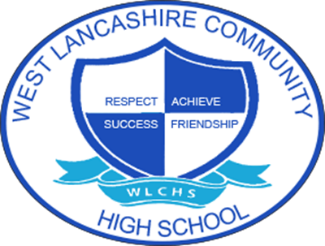 ASDAN Personal Develop Programme/Lifeskills Challenge ASDAN - Community Project SessionsKS5Autumn TermSpring TermSummer TermCycle 15.My Environment 5B2 – Improve the look of a garden2.My Community2B1 – Complete a period of community work					5.My Environment 5B2 – Improve the look of a garden2.My Community2B1 – Complete a period of community work					5.My Environment 5B2 – Improve the look of a garden2.My Community2B1 – Complete a period of community work					Lifeskills Challenge3807 – Gardening in the community2860 – Work experience - volunteering3807 – Gardening in the community2860 – Work experience - volunteering3807 – Gardening in the community2860 – Work experience - volunteeringCycle 25.My Environment5B6 – Carry out a task to appreciate the environment2.My Community 2B1 – Complete a period of community work					5.My Environment5B6 – Carry out a task to appreciate the environment2.My Community 2B1 – Complete a period of community work					5.My Environment5B6 – Carry out a task to appreciate the environment2.My Community 2B1 – Complete a period of community work					Lifeskills Challenge4571 – Work experience – using Personal Protective Equipment PPE2860 – Work experience - volunteering2437 – Developing Functional Skills: Nature and the Environment4571 – Work experience – using Personal Protective Equipment PPE2860 – Work experience - volunteering2437 – Developing Functional Skills: Nature and the Environment4571 – Work experience – using Personal Protective Equipment PPE2860 – Work experience - volunteering2437 – Developing Functional Skills: Nature and the EnvironmentCycle 35.My Environment5B4 – Help improve your local environment					5.My Environment5B4 – Help improve your local environment					5.My Environment5B4 – Help improve your local environment					Lifeskills Challenge2860 – Work experience - volunteering2248 – Horticulture – Preparing a site2860 – Work experience - volunteering2248 – Horticulture – Preparing a site2860 – Work experience - volunteering2248 – Horticulture – Preparing a site